Intent, Implementation and Impact for PE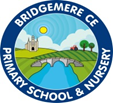 Intent:We aim to plan and deliver a physical education curriculum that inspires all pupils to succeed and excel in competitive sport and other physically demanding activities. It provides opportunities for pupils to become physically confident in a way which supports their health and fitness. Opportunities to compete in sport and other activities build character and help to embed values such as fairness and respect.We use The PE Hub for high quality PE planning that empowers the teachers to deliver the best physical education.Our aims and objectives:To ensure that all children are taught a range of progressive skills across the school to help them flourish.To provide a curriculum that is broad in its range of experiences and opportunities.To promote and distil a positive approach to physical activity.To provide all children with a rich and broad curriculum where they can access new experiences. To allow all children to experience failures and successes. For the school Christian vision and core values to be displayed in all teaching and learning of PEPromote spiritual, moral, cultural, mental and physical development of all pupils.  Develop high standards of discipline, social awareness and consideration for others. Encourage all children to take responsibility for their actions and choices.Subject leader has a clear oversight of the PE curriculum coverage and ensures that the curriculum meets national requirements. The subject lead ensures staff intend to deliver high-quality teaching and learning opportunities that inspire all children to succeed in physical education and in developing life skills.The PE Hub offers a wide range of planning, resources and lesson ideas for teachers to adapt. We intend to teach children how to cooperate and collaborate with others as part of an effective team, understanding fairness and equity of play to embed life-long values.Our curriculum aims to improve the wellbeing and fitness of all children, not only through the sporting skills taught, but through the underpinning values and disciplines PE promotes.The leader is fully aware of the progression across year groups and sequential planning; they have thought about what end points the curriculum is building towards, what pupils will be able to know and do at those endpoints, and how leaders have planned the curriculum accordingly.Endpoints of learning are in line with the National Curriculum expectations.Implementation:Aim to deliver a curriculum that inspires enthusiasm for learning, where teachers have good subject knowledge of PE and that an environment is created to allow children to focus and engage with learning. Activities and equipment should be selected to support the development of all pupils.The PE Hub also offers a range of videos to support good teaching and skills demonstrations.Pupils should have the opportunity to share their interests and celebrate their achievements out of school.The long-term plan from the PE Hub sets out the PE units which are to be taught throughout the year and ensures that the requirements of the National Curriculum are fully met. These are in line with local competitions set by CNSSP.  Pupils participate in two high quality PE lessons each week, covering two sporting disciplines every half term. Children are invited to attend competitive sporting events within the local area. This is an inclusive approach which endeavours to encourage not only physical development but also mental well-being. These events also develop teamwork and leadership skills and are very much enjoyed by the children.Each year a small group of Class 4 children are invited to become Sports Leaders for the school. They develop into sporting role models for the younger children, assisting with playtimes, our annual sports day and any other sporting activities.All children have access to swimming whilst at Bridgemere.Daily 15 minutes of activity is implemented by the class teacher to encourage a healthy and active lifestyle.Through rigorous monitoring of the subject, the leader is confident that teaching within the subject is strong and promotes the acquisition of key knowledge, building on prior learning; through observations and pupil discussions. The PE Hub also supports our teachers with sequential learning.The subject leader ensures they provide appropriate CPD, providing up to date messages from the LA - leading professional development, providing guidance and support to colleagues.The subject leader will oversee assessment and support teachers with their judgements.  The subject leader will look at the sports premium and ensure expenditure is pertinent to meet the needs of our pupils.To ensure that lessons relating to anatomy and physiology form part of the PE curriculum to help children more understand the ‘why’.Impact:That children will be ready to succeed in their next transitional points.Through close monitoring, the effectiveness of teaching has a positive impact on learning and standards; we help motivate children to participate in a variety of sports through quality teaching that is engaging and fun.We equip our children with the necessary skills and a love for sport. They will hopefully grow up to live happy and healthy lives utilising the skills and knowledge acquired through PE.The subject lead has an evidence file showing first-hand evidence of how pupils are doing, drawing together evidence from pupil voice, lesson observations and assessment data.The subject lead has successfully evaluated and summarised all aspects of the subject to define next steps for improvement from their action plan.Subject leader has implemented the new PE Hub planning to further develop the curriculum.The expenditure of the sports premium will show a positive impact for all pupils